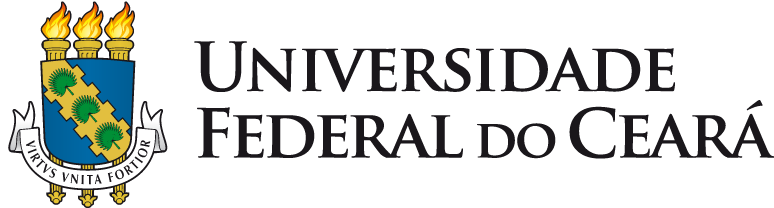 PRÓ-REITORIA DE RELAÇÕES INTERNACIONAISCOORDENADORIA DE INTERNACIONALIZAÇÃO LÍNGUÍSTICABOLSA PARA O NÚCLEO DE LÍNGUAS DO PROGRAMA IDIOMAS SEM FRONTEIRASDECLARAÇÃO MENSAL DE FREQUÊNCIADeclaro que o aluno(a) ___________________________________, bolsista do Programa Idiomas Sem Fronteiras (Nucli IsF ou Ação IsF) ______________________   desenvolveu as atividades listadas abaixo, no mês de ___________________ / 201___, havendo cumprido 12 horas de carga horária mensal exigidas pelo Programa. Descrição resumida das principais atividades desenvolvidas no mês com a respectiva carga horária:Fortaleza/CE, ______ de _________________ de 201____. _______________________________________.Assinatura e carimbo do Orientador / Coordenador Pedagógico do NucLi_______________________________________.Assinatura do aluno bolsistaObservações:  A frequência mensal deve ser entregue – assinada e carimbada - à Coordenadoria de Internacionalização Linguística, impreterivelmente, entre os dias 20 e 30/31 de cada mês. Caso isso não ocorra, haverá suspensão do pagamento da bolsa. AtividadesCarga horária